Troop 2162022 Piasa Bird/Cahokia Mounds Klondike DerbyJanuary 7-9, 2022PLEASE return permission slip & payment to Ms Bishopp or Mrs Gill by 7:30 PM on Monday, December 13, 2021---------------------------------------Submit bottom portion with payment --------------------------------------I, ____________________________ (parent’s name) give permission for my son, ___________________________ (full name) to attend and participate in all activities that are planned.  I also give permission to any medical institution, person, or Scout Leader to render emergency treatment in the event of a medical emergency.  My son is in good health and (circle one) is / is not taking any medications. In the event medications are needed, I will give them to the Leader in the original container with written instructions.Please note pertinent medical information: ______________________________________________________________________________ SIGNATURE: _________________________________☐ Scout – camping  or  ☐ Scout – Saturday only  //  ☐ Own tent   ☐ Troop tent needed☐ Adult – camping  or  ☐ Adult – Saturday only  //  ☐ Own tent   ☐ Troop tent needed      Indicate plan here ↓ if alternate arrival/departure☐ I allow my Scout to be driven by __________________________________ ☐ Please transfer from my Scout’s account to cover this activityPLACE:Camp Warren Levis, 5500 Boy Scout Lane, Godfrey, IL 62035DEPART:Friday, January 7 – 5:30 pm from First Christian Church Edwardsville parking lot. Please arrive 5:00-5:15pm to check-in and load gear. RETURN:  Sunday, January 9 – First Christian Church Edwardsville parking lot; no Scout should leave until dismissed by Senior Patrol Leader or Adult Leader.FOOD:Eat dinner on own before departure. Troop provides Friday night snack, Saturday meals, Sunday breakfast.COST:$28/scout or adult (includes food & general camping costs)  WEAR:Class A for transportation to and from is mandatory! Class B for activities and weather appropriate clothing for camping. Mask required.NOTE: Scouts must wear boots or hiking shoes – no tennis shoes allowed. See the next page for a packing list.CONTACTS:Mark Mason (302) 256-8597             Albert Middeke (314) 809-3267EMERGENCY CONTACT NAMEPHONE #RELATIONSHIPFOR ACTIVITIES CHAIR:  Rec’d on ____________By           DG    MBJanuary 7-9, 2022    Klondike Derby – Camp Warren Levis - $28Scout Packing ListInsulated winter boots or hiking boots are required. No sneakers/tennis shoes allowed. Weather appropriate clothing: Long underwear or other warm layers covering entire body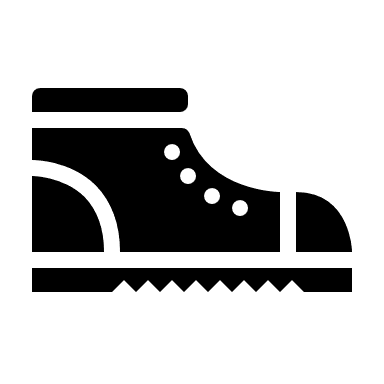 Sweater or fleeceWinter coatWinter hat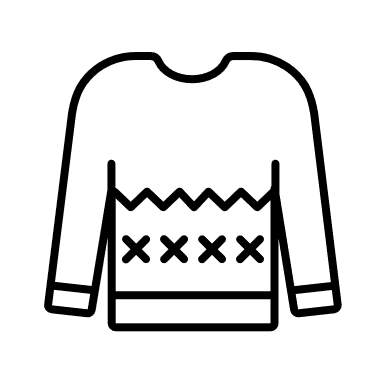 ScarfGloves or mittens Raingear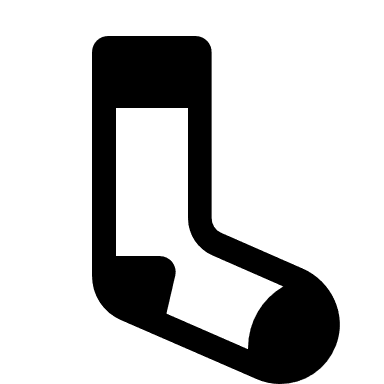 Plastic bread bags (2) (to put in boots if they leak)Extra socks (preferably wool)Extra gloves or mittensMasksPersonal first aid kitPersonal cup or water bottle 